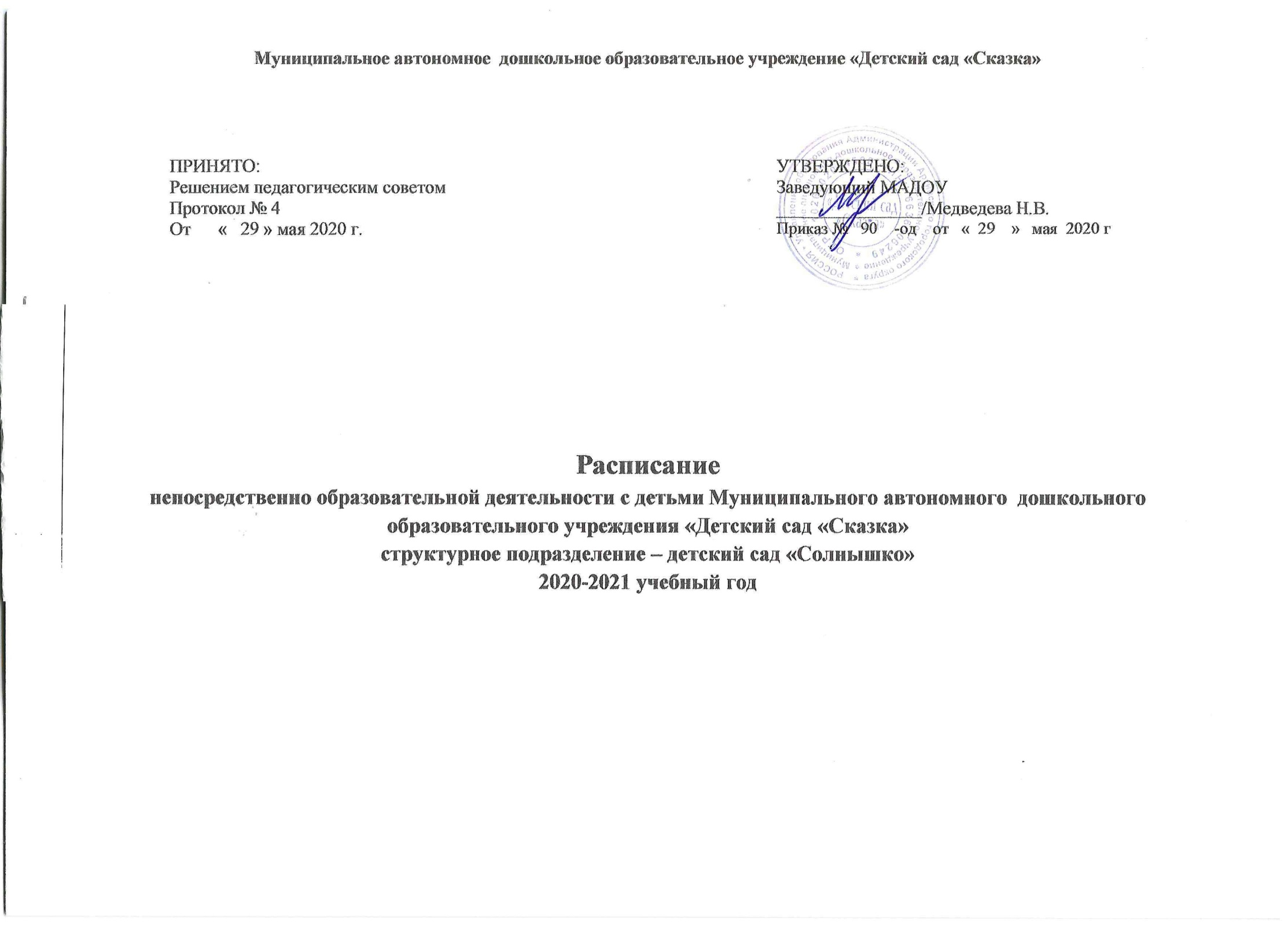 Возрастная группапонедельниквторниквторниксредачетвергчетвергпятницапятницапятницапятницаГруппа раннего возраста (1-2 лет)«Пчелки»(8  мин.)09.00 – 09.0809.10 – 09.18 (по подгруппам)Развитие речи09.00 – 09.0809.10 – 09.18в группе (по подгруппам) Двигательная деятельность09.00 – 09.0809.10 – 09.18в группе (по подгруппам) Двигательная деятельность9.00 – 9.089.10-9.18 (по подгруппам)Предметная деятельность (сенсорное развитие)09.00 – 09.0809.10 – 09.18в группе (по подгруппам) Двигательная деятельность09.00 – 09.0809.10 – 09.18в группе (по подгруппам) Двигательная деятельность9.00 – 9.089.10-9.18(в группе) музыкальная деятельность9.00 – 9.089.10-9.18(в группе) музыкальная деятельность9.00 – 9.089.10-9.18(в группе) музыкальная деятельность9.00 – 9.089.10-9.18(в группе) музыкальная деятельностьГруппа раннего возраста (1-2 лет)«Пчелки»(8  мин.)16.00 – 16.0816.10 – 16.18(по подгруппам)Предметная деятельность (конструирование)16.00 – 16.0816.10 – 16.18 (по подгруппам)Изобразительная деятельность (аппликация /лепка)16.00 – 16.0816.10 – 16.18 (по подгруппам)Изобразительная деятельность (аппликация /лепка)16.00 – 16.0816.10 – 16.18 (в группе) музыкальная деятельность16.00 – 16.0816.10 – 16.18(по подгруппам)Ознакомление с окружающим миром/ чтение худ.литературы16.00 – 16.0816.10 – 16.18(по подгруппам)Ознакомление с окружающим миром/ чтение худ.литературы16.00 – 16.0816.10 – 16.18(по подгруппам) Изобразительная деятельность (рисование)16.00 – 16.0816.10 – 16.18(по подгруппам) Изобразительная деятельность (рисование)16.00 – 16.0816.10 – 16.18(по подгруппам) Изобразительная деятельность (рисование)16.00 – 16.0816.10 – 16.18(по подгруппам) Изобразительная деятельность (рисование)Группа раннего возраста «Лучики» (1-2 г) по подгруппам (8 мин.)09.00 – 09.0809.10 – 09.18в группе (по подгруппам) Двигательная деятельность9.00 – 9.089.10-9.18(по подгруппам)Развитие речи 9.00 – 9.089.10-9.18(по подгруппам)Развитие речи 09.00 – 09.0809.10 – 09.18 в группе (по подгруппам) Двигательная деятельность 09.00 – 09.0809.10 – 09.18(по подгруппам)Предметная деятельность (сенсорное развитие)09.00 – 09.0809.10 – 09.18(по подгруппам)Предметная деятельность (сенсорное развитие)9.20– 9.289.30-9.38(в группе)музыкальная деятельность9.20– 9.289.30-9.38(в группе)музыкальная деятельность9.20– 9.289.30-9.38(в группе)музыкальная деятельность9.20– 9.289.30-9.38(в группе)музыкальная деятельностьГруппа раннего возраста «Лучики» (1-2 г) по подгруппам (8 мин.)16.00 – 16.0816.10 – 16.18(по подгруппам)Предметная деятельность (конструирование)16.00 – 16.0816.10 – 16.18 (в группе) музыкальная деятельность16.00 – 16.0816.10 – 16.18 (в группе) музыкальная деятельность16.00 – 16.0816.10 – 16.18 (по подгруппам)Изобразительная деятельность (аппликация /лепка)16.00 – 16.0816.10 – 16.18(по подгруппам)Ознакомление с окружающим миром/ чтение худ.литературы16.00 – 16.0816.10 – 16.18(по подгруппам)Ознакомление с окружающим миром/ чтение худ.литературы16.00 – 16.0816.10 – 16.18(по подгруппам) Изобразительная деятельность (рисование)16.00 – 16.0816.10 – 16.18(по подгруппам) Изобразительная деятельность (рисование)16.00 – 16.0816.10 – 16.18(по подгруппам) Изобразительная деятельность (рисование)16.00 – 16.0816.10 – 16.18(по подгруппам) Изобразительная деятельность (рисование)первая младшая группа «Теремок»(2-3 г) по подгруппам (10 мин.)9.00.-9.10(1 подгруппа)9.15.-9.25 (2 подгруппа)развитие речи 09.00 – 09.1009.10 – 09.20в группе (по подгруппам) Двигательная деятельность09.00 – 09.1009.10 – 09.20в группе (по подгруппам) Двигательная деятельность09.00 – 09.1009.10 – 09.20музыкальная деятельность09.00 – 09.1009.10 – 09.20в группе (по подгруппам) Двигательная деятельность09.00 – 09.1009.10 – 09.20в группе (по подгруппам) Двигательная деятельность9.00 – 9.101 подгруппа9.10 – 9.202 подгруппаСенсорное развитие9.00 – 9.101 подгруппа9.10 – 9.202 подгруппаСенсорное развитие9.00 – 9.101 подгруппа9.10 – 9.202 подгруппаСенсорное развитие9.00 – 9.101 подгруппа9.10 – 9.202 подгруппаСенсорное развитиепервая младшая группа «Теремок»(2-3 г) по подгруппам (10 мин.)16.00 – 16.1016.10 – 16.20 (в группе) музыкальная деятельность16.00 – 16.1016.10 – 16.20 (по подгруппам) Лепка/аппликация 16.00 – 16.1016.10 – 16.20 (по подгруппам) Лепка/аппликация 16.00-16.101 подгруппа16.15-16.252 подгруппаКонструирование16.00-16.101 подгруппа16.15-16.252 подгруппаЧтение худ.лит./ознакомление с окруж. миром16.00-16.101 подгруппа16.15-16.252 подгруппаЧтение худ.лит./ознакомление с окруж. миром16.00 – 16.1016.15 – 16.25Рисование 16.00 – 16.1016.15 – 16.25Рисование 16.00 – 16.1016.15 – 16.25Рисование 16.00 – 16.1016.15 – 16.25Рисование Вторая младшая группа«Колосок» (3-4г)(15 мин.)09.00 – 09.15Математическое и сенсорное развитие9.00 – 9.15Музыкальная деятельность9.00 – 9.15Музыкальная деятельность09.00 – 09.15в спорт. зале Двигательная деятельность9.00 – 9.15Музыкальная деятельность9.00 – 9.15Музыкальная деятельность09.00 – 09.15в спорт. зале Двигательная деятельность09.00 – 09.15в спорт. зале Двигательная деятельность09.00 – 09.15в спорт. зале Двигательная деятельность09.00 – 09.15в спорт. зале Двигательная деятельностьВторая младшая группа«Колосок» (3-4г)(15 мин.)Перерыв между периодами непрерывной образовательной деятельности - не менее 10 минут.Перерыв между периодами непрерывной образовательной деятельности - не менее 10 минут.Перерыв между периодами непрерывной образовательной деятельности - не менее 10 минут.Перерыв между периодами непрерывной образовательной деятельности - не менее 10 минут.Перерыв между периодами непрерывной образовательной деятельности - не менее 10 минут.Перерыв между периодами непрерывной образовательной деятельности - не менее 10 минут.Перерыв между периодами непрерывной образовательной деятельности - не менее 10 минут.Перерыв между периодами непрерывной образовательной деятельности - не менее 10 минут.Перерыв между периодами непрерывной образовательной деятельности - не менее 10 минут.Перерыв между периодами непрерывной образовательной деятельности - не менее 10 минут.Вторая младшая группа«Колосок» (3-4г)(15 мин.)09.25 – 09.40в спорт. зале Двигательная деятельность09.25 – 09.40Чтение худ.лит./ Познание мира живой и неживой природы/ экспериментирование 09.25 – 09.40Чтение худ.лит./ Познание мира живой и неживой природы/ экспериментирование 09.25 – 09.40Развитие речи09.25 – 09.40Изобразительная деятельность (лепка/апплик.)09.25 – 09.40Изобразительная деятельность (лепка/апплик.)09.25 – 9.40Рисование09.25 – 9.40Рисование09.25 – 9.40Рисование09.25 – 9.40РисованиеВторая младшая группа«Колосок» (3-4г)(15 мин.)Перерыв между периодами непрерывной образовательной деятельности - не менее 10 минут.Перерыв между периодами непрерывной образовательной деятельности - не менее 10 минут.Перерыв между периодами непрерывной образовательной деятельности - не менее 10 минут.Перерыв между периодами непрерывной образовательной деятельности - не менее 10 минут.Перерыв между периодами непрерывной образовательной деятельности - не менее 10 минут.Перерыв между периодами непрерывной образовательной деятельности - не менее 10 минут.Перерыв между периодами непрерывной образовательной деятельности - не менее 10 минут.Перерыв между периодами непрерывной образовательной деятельности - не менее 10 минут.Перерыв между периодами непрерывной образовательной деятельности - не менее 10 минут.Перерыв между периодами непрерывной образовательной деятельности - не менее 10 минут.Вторая младшая группа«Колосок» (3-4г)(15 мин.)15.20-15.35Мир Без Опасности15.20-15.35Мир Без ОпасностиВторая младшая группа«Фантазеры» (3-4г)(15 мин.)09.00-09.15 Развитие речи09.00 – 09.15в спорт. зале Двигательная деятельность 09.00 – 09.15в спорт. зале Двигательная деятельность 09.00-09.15 Изобразительная деятельность (Рисование)09.00-09.15Математическое и сенсорное развитие 09.00-09.15Математическое и сенсорное развитие 09.00 – 09.15Чтение худ.лит./ Познание мира живой и неживой природы/ экспериментирование 09.00 – 09.15Чтение худ.лит./ Познание мира живой и неживой природы/ экспериментирование 09.00 – 09.15Чтение худ.лит./ Познание мира живой и неживой природы/ экспериментирование 09.00 – 09.15Чтение худ.лит./ Познание мира живой и неживой природы/ экспериментирование Вторая младшая группа«Фантазеры» (3-4г)(15 мин.)Перерыв между периодами непрерывной образовательной деятельности - не менее 10 минут.Перерыв между периодами непрерывной образовательной деятельности - не менее 10 минут.Перерыв между периодами непрерывной образовательной деятельности - не менее 10 минут.Перерыв между периодами непрерывной образовательной деятельности - не менее 10 минут.Перерыв между периодами непрерывной образовательной деятельности - не менее 10 минут.Перерыв между периодами непрерывной образовательной деятельности - не менее 10 минут.Перерыв между периодами непрерывной образовательной деятельности - не менее 10 минут.Перерыв между периодами непрерывной образовательной деятельности - не менее 10 минут.Перерыв между периодами непрерывной образовательной деятельности - не менее 10 минут.Перерыв между периодами непрерывной образовательной деятельности - не менее 10 минут.Вторая младшая группа«Фантазеры» (3-4г)(15 мин.)09.25 – 9.40Музыкальная деятельность  09.25-09.40 Изобразительная деятельность (лепка/апплик.)09.25-09.40 Изобразительная деятельность (лепка/апплик.)9.35 – 9.50Музыкальная деятельность 09.45 – 10.00в спорт. зале Двигательная деятельность09.45 – 10.00в спорт. зале Двигательная деятельность09.30 – 09.45в спорт. зале Двигательная деятельность09.30 – 09.45в спорт. зале Двигательная деятельность09.30 – 09.45в спорт. зале Двигательная деятельность09.30 – 09.45в спорт. зале Двигательная деятельностьВторая младшая группа«Фантазеры» (3-4г)(15 мин.)15.20-15.35 Мир Без ОпасностиСтаршая  группа«Лукоморье» (5-6г)(25 мин.)09.00 – 09.25Математическое и сенсорное развитие 09.00-9.25Развитие речи09.00-9.25Развитие речи09.00-9.25Подготовка к обучению грамоте/ Чтение худ.лит.9.30– 09.55 музыкальная деятельность9.30– 09.55 музыкальная деятельность09.00-09.25Развитие речи09.00-09.25Развитие речи09.00-09.25Развитие речи09.00-09.25Развитие речиСтаршая  группа«Лукоморье» (5-6г)(25 мин.)Перерыв между периодами непрерывной образовательной деятельности - не менее 10 минут.Перерыв между периодами непрерывной образовательной деятельности - не менее 10 минут.Перерыв между периодами непрерывной образовательной деятельности - не менее 10 минут.Перерыв между периодами непрерывной образовательной деятельности - не менее 10 минут.Перерыв между периодами непрерывной образовательной деятельности - не менее 10 минут.Перерыв между периодами непрерывной образовательной деятельности - не менее 10 минут.Перерыв между периодами непрерывной образовательной деятельности - не менее 10 минут.Перерыв между периодами непрерывной образовательной деятельности - не менее 10 минут.Перерыв между периодами непрерывной образовательной деятельности - не менее 10 минут.Перерыв между периодами непрерывной образовательной деятельности - не менее 10 минут.Старшая  группа«Лукоморье» (5-6г)(25 мин.)15.20 – 15.45музыкальная деятельность09.35-10.00Рисование  09.35-10.00Рисование  09.40 – 10.05в спорт. залеДвигательная деятельность10.05-10.30Познание мира живой и неживой природы/ экспериментирование10.05-10.30Познание мира живой и неживой природы/ экспериментирование09.35-10.00Изобразительная деятельность (лепка/апплик.)  09.35-10.00Изобразительная деятельность (лепка/апплик.)  09.35-10.00Изобразительная деятельность (лепка/апплик.)  09.35-10.00Изобразительная деятельность (лепка/апплик.)  Старшая  группа«Лукоморье» (5-6г)(25 мин.)Перерыв между периодами непрерывной образовательной деятельности - не менее 10 минут.Перерыв между периодами непрерывной образовательной деятельности - не менее 10 минут.Перерыв между периодами непрерывной образовательной деятельности - не менее 10 минут.Перерыв между периодами непрерывной образовательной деятельности - не менее 10 минут.Перерыв между периодами непрерывной образовательной деятельности - не менее 10 минут.Перерыв между периодами непрерывной образовательной деятельности - не менее 10 минут.Перерыв между периодами непрерывной образовательной деятельности - не менее 10 минут.Перерыв между периодами непрерывной образовательной деятельности - не менее 10 минут.Перерыв между периодами непрерывной образовательной деятельности - не менее 10 минут.Перерыв между периодами непрерывной образовательной деятельности - не менее 10 минут.Старшая  группа«Лукоморье» (5-6г)(25 мин.)10.10-10.35 Познание предметного и социального мира10.10-10.35 Познание предметного и социального мира10.10-10.35 Мир Без Опасности11.00 – 11.25на улице Двигательная деятельность11.00 – 11.25на улице Двигательная деятельность11.00 – 11.25на улице Двигательная деятельность11.00 – 11.25на улице Двигательная деятельность16.00 – 16.25в спорт. зале Двигательная деятельность15.10- 15.35 Коррекционно-развивающее занятие15.10- 15.35 Коррекционно-развивающее занятиеСтаршая группа«Паровозик из Ромашково»(6-7 лет)(30 мин.)09.00-09.30Развитие речи09.00-09.30Подготовка к обучению грамоте /чтение худ.лит.09.00-09.30Подготовка к обучению грамоте /чтение худ.лит.09.00-09.25Математическое и сенсорное развитие 09.00-09.25Развитие речи09.00-09.25Развитие речи09.00-09.25Математическое и сенсорное развитие 09.00-09.25Математическое и сенсорное развитие 09.00-09.25Математическое и сенсорное развитие 09.00-09.25Математическое и сенсорное развитие Старшая группа«Паровозик из Ромашково»(6-7 лет)(30 мин.)Перерыв между периодами непрерывной образовательной деятельности - не менее 10 минут.Перерыв между периодами непрерывной образовательной деятельности - не менее 10 минут.Перерыв между периодами непрерывной образовательной деятельности - не менее 10 минут.Перерыв между периодами непрерывной образовательной деятельности - не менее 10 минут.Перерыв между периодами непрерывной образовательной деятельности - не менее 10 минут.Перерыв между периодами непрерывной образовательной деятельности - не менее 10 минут.Перерыв между периодами непрерывной образовательной деятельности - не менее 10 минут.Перерыв между периодами непрерывной образовательной деятельности - не менее 10 минут.Перерыв между периодами непрерывной образовательной деятельности - не менее 10 минут.Перерыв между периодами непрерывной образовательной деятельности - не менее 10 минут.Старшая группа«Паровозик из Ромашково»(6-7 лет)(30 мин.)9.40-10.10Изобразительная деятельность (рисование)09.40– 10.10 музыкальная деятельность09.40– 10.10 музыкальная деятельность9.40-10.10Конструирование 9.40-10.10Изобразительная деятельность (лепка/апплик.)9.40-10.10Изобразительная деятельность (лепка/апплик.)9.40-10.10Познание предметного и социального мира 9.40-10.10Познание предметного и социального мира 9.40-10.10Познание предметного и социального мира 9.40-10.10Познание предметного и социального мира Старшая группа«Паровозик из Ромашково»(6-7 лет)(30 мин.)Перерыв между периодами непрерывной образовательной деятельности - не менее 10 минут.Перерыв между периодами непрерывной образовательной деятельности - не менее 10 минут.Перерыв между периодами непрерывной образовательной деятельности - не менее 10 минут.Перерыв между периодами непрерывной образовательной деятельности - не менее 10 минут.Перерыв между периодами непрерывной образовательной деятельности - не менее 10 минут.Перерыв между периодами непрерывной образовательной деятельности - не менее 10 минут.Перерыв между периодами непрерывной образовательной деятельности - не менее 10 минут.Перерыв между периодами непрерывной образовательной деятельности - не менее 10 минут.Перерыв между периодами непрерывной образовательной деятельности - не менее 10 минут.Перерыв между периодами непрерывной образовательной деятельности - не менее 10 минут.Старшая группа«Паровозик из Ромашково»(6-7 лет)(30 мин.)10.20 – 10.50в спорт. зале Двигательная деятельность10.20-10.50Познание мира живой и неживой природы/ экспериментирование10.20-10.50Познание мира живой и неживой природы/ экспериментирование11.00 – 11.30на улицеДвигательная деятельность10.20-10.50Мир Без Опасности10.20-10.50Мир Без Опасности10.20 – 10.50в спорт. залеДвигательная деятельность10.20 – 10.50в спорт. залеДвигательная деятельность10.20 – 10.50в спорт. залеДвигательная деятельность10.20 – 10.50в спорт. залеДвигательная деятельностьСтаршая группа«Паровозик из Ромашково»(6-7 лет)(30 мин.)15.10-15.40Коррекционно-развивающее занятие 15.20 – 15.50 музыкальная деятельность15.20 – 15.50 музыкальная деятельность15.20 – 15.50 музыкальная деятельность15.20 – 15.50 музыкальная деятельностьСтаршая  группа «Умка»(6-7 лет)( 30 мин.)09.00-09.30Развитие речи09.00-09.30Математическое и сенсорное развитие09.00-09.30Математическое и сенсорное развитие09.00-09.30Математическое и сенсорное развитие 09.00-09.30Подготовка к обучению грамоте /чтение худ.лит.09.00-09.30Подготовка к обучению грамоте /чтение худ.лит.09.00-09.30Развитие речи09.00-09.30Развитие речи09.00-09.30Развитие речи09.00-09.30Развитие речиСтаршая  группа «Умка»(6-7 лет)( 30 мин.)Перерыв между периодами непрерывной образовательной деятельности - не менее 10 минут.Перерыв между периодами непрерывной образовательной деятельности - не менее 10 минут.Перерыв между периодами непрерывной образовательной деятельности - не менее 10 минут.Перерыв между периодами непрерывной образовательной деятельности - не менее 10 минут.Перерыв между периодами непрерывной образовательной деятельности - не менее 10 минут.Перерыв между периодами непрерывной образовательной деятельности - не менее 10 минут.Перерыв между периодами непрерывной образовательной деятельности - не менее 10 минут.Перерыв между периодами непрерывной образовательной деятельности - не менее 10 минут.Перерыв между периодами непрерывной образовательной деятельности - не менее 10 минут.Перерыв между периодами непрерывной образовательной деятельности - не менее 10 минут.Старшая  группа «Умка»(6-7 лет)( 30 мин.)09.40– 10.10Изобразительная деятельность (конструирование)09.40– 10.10Коррекционно-развивающее занятие09.40– 10.10Коррекционно-развивающее занятие09.40– 10.10Познание предметного и социального мира 09.40– 10.10Изобразительная деятельность (лепка/апплик.)09.40– 10.10Изобразительная деятельность (лепка/апплик.)09.40– 10.10Изобразительная деятельность (рисование)09.40– 10.10Изобразительная деятельность (рисование)09.40– 10.10Изобразительная деятельность (рисование)09.40– 10.10Изобразительная деятельность (рисование)Старшая  группа «Умка»(6-7 лет)( 30 мин.)Перерыв между периодами непрерывной образовательной деятельности - не менее 10 минут.Перерыв между периодами непрерывной образовательной деятельности - не менее 10 минут.Перерыв между периодами непрерывной образовательной деятельности - не менее 10 минут.Перерыв между периодами непрерывной образовательной деятельности - не менее 10 минут.Перерыв между периодами непрерывной образовательной деятельности - не менее 10 минут.Перерыв между периодами непрерывной образовательной деятельности - не менее 10 минут.Перерыв между периодами непрерывной образовательной деятельности - не менее 10 минут.Перерыв между периодами непрерывной образовательной деятельности - не менее 10 минут.Перерыв между периодами непрерывной образовательной деятельности - не менее 10 минут.Перерыв между периодами непрерывной образовательной деятельности - не менее 10 минут.Старшая  группа «Умка»(6-7 лет)( 30 мин.)10.20 – 10.50 музыкальная деятельность10.20 – 10.50в спорт. зале Двигательная деятельность10.20-10.50Мир Без Опасности10.20-10.50Мир Без Опасности10.20-10.50Познание мира живой и неживой природы/ экспериментирование10.20-10.50Познание мира живой и неживой природы/ экспериментирование10.20-10.50Познание мира живой и неживой природы/ экспериментирование10.20-10.50Познание мира живой и неживой природы/ экспериментированиеСтаршая  группа «Умка»(6-7 лет)( 30 мин.)15.10 – 15.40в спорт. зале Двигательная деятельность15.20 – 15.50музыкальная деятельность15.20 – 15.50музыкальная деятельность11.30 – 12.00на улице Двигательная деятельность11.30 – 12.00на улице Двигательная деятельность11.30 – 12.00на улице Двигательная деятельность11.30 – 12.00на улице Двигательная деятельностьСтаршая  группа «Цветик - семицветик»(6-7 лет)(30 мин.)09.00-09.30Развитие речи09.00-09.30Подготовка к обучению грамоте /чтение худ.лит.09.00-09.30Подготовка к обучению грамоте /чтение худ.лит.09.00-09.30Математическое и сенсорное развитие 09.00-09.30Развитие речи09.00-09.30Развитие речи09.00-09.30Математическое и сенсорное развитие 09.00-09.30Математическое и сенсорное развитие 09.00-09.30Математическое и сенсорное развитие 09.00-09.30Математическое и сенсорное развитие Старшая  группа «Цветик - семицветик»(6-7 лет)(30 мин.)Перерыв между периодами непрерывной образовательной деятельности - не менее 10 минут.Перерыв между периодами непрерывной образовательной деятельности - не менее 10 минут.Перерыв между периодами непрерывной образовательной деятельности - не менее 10 минут.Перерыв между периодами непрерывной образовательной деятельности - не менее 10 минут.Перерыв между периодами непрерывной образовательной деятельности - не менее 10 минут.Перерыв между периодами непрерывной образовательной деятельности - не менее 10 минут.Перерыв между периодами непрерывной образовательной деятельности - не менее 10 минут.Перерыв между периодами непрерывной образовательной деятельности - не менее 10 минут.Перерыв между периодами непрерывной образовательной деятельности - не менее 10 минут.Перерыв между периодами непрерывной образовательной деятельности - не менее 10 минут.Старшая  группа «Цветик - семицветик»(6-7 лет)(30 мин.)09.40– 10.10Изобразительная деятельность (лепка/апплик.)09.40– 10.10Мир Без Опасности 09.40– 10.10Мир Без Опасности 09.40– 10.10Коррекционно-развивающее занятие09.40– 10.10Изобразительная деятельность (рисование)09.40– 10.10Изобразительная деятельность (рисование)09.40– 10.10Познание мира живой и неживой природы/ экспериментирование09.40– 10.10Познание мира живой и неживой природы/ экспериментирование09.40– 10.10Познание мира живой и неживой природы/ экспериментирование09.40– 10.10Познание мира живой и неживой природы/ экспериментированиеСтаршая  группа «Цветик - семицветик»(6-7 лет)(30 мин.)Перерыв между периодами непрерывной образовательной деятельности - не менее 10 минут.Перерыв между периодами непрерывной образовательной деятельности - не менее 10 минут.Перерыв между периодами непрерывной образовательной деятельности - не менее 10 минут.Перерыв между периодами непрерывной образовательной деятельности - не менее 10 минут.Перерыв между периодами непрерывной образовательной деятельности - не менее 10 минут.Перерыв между периодами непрерывной образовательной деятельности - не менее 10 минут.Перерыв между периодами непрерывной образовательной деятельности - не менее 10 минут.Перерыв между периодами непрерывной образовательной деятельности - не менее 10 минут.Перерыв между периодами непрерывной образовательной деятельности - не менее 10 минут.Перерыв между периодами непрерывной образовательной деятельности - не менее 10 минут.Старшая  группа «Цветик - семицветик»(6-7 лет)(30 мин.)10.20.-10.50 Познание предметного и социального мира10.20 – 10.50в спорт. зале Двигательная деятельность10.20 – 10.50в спорт. зале Двигательная деятельность10.20.-10.50Изобразительная деятельность (конструирование)10.20 – 10.50в спорт. зале Двигательная деятельность10.20 – 10.50в спорт. зале Двигательная деятельность10.25 – 10.55музыкальная деятельность10.25 – 10.55музыкальная деятельность10.25 – 10.55музыкальная деятельность10.25 – 10.55музыкальная деятельностьСтаршая  группа «Цветик - семицветик»(6-7 лет)(30 мин.)15.20 – 15.50 музыкальная деятельность15.20 – 15.50 музыкальная деятельность11.30 – 12.00на улице Двигательная деятельностьСтаршая группа«Серебряное копытце»(6-7 лет)(30 мин.)09.00-09.30Развитие речи09.00-09.30Математическое и сенсорное развитие 09.00-09.30Математическое и сенсорное развитие 09.00-09.30Развитие речи09.00 – 09.30в спорт. зале Двигательная деятельность09.00 – 09.30в спорт. зале Двигательная деятельность09.00-09.30Математическое и сенсорное развитие09.00-09.30Математическое и сенсорное развитие09.00-09.30Математическое и сенсорное развитие09.00-09.30Математическое и сенсорное развитиеСтаршая группа«Серебряное копытце»(6-7 лет)(30 мин.)Перерыв между периодами непрерывной образовательной деятельности - не менее 10 минут.Перерыв между периодами непрерывной образовательной деятельности - не менее 10 минут.Перерыв между периодами непрерывной образовательной деятельности - не менее 10 минут.Перерыв между периодами непрерывной образовательной деятельности - не менее 10 минут.Перерыв между периодами непрерывной образовательной деятельности - не менее 10 минут.Перерыв между периодами непрерывной образовательной деятельности - не менее 10 минут.Перерыв между периодами непрерывной образовательной деятельности - не менее 10 минут.Перерыв между периодами непрерывной образовательной деятельности - не менее 10 минут.Перерыв между периодами непрерывной образовательной деятельности - не менее 10 минут.Перерыв между периодами непрерывной образовательной деятельности - не менее 10 минут.Старшая группа«Серебряное копытце»(6-7 лет)(30 мин.)9.40 – 10.10Изобразительная деятельность (рисование)09.40 – 10.10в спорт. зале Двигательная деятельность09.40 – 10.10в спорт. зале Двигательная деятельность9.40 – 10.10Изобразительная деятельность (лепка/апплик.)9.40 – 10.10Подготовка к обучению грамоте /чтение худ.лит. 9.40 – 10.10Подготовка к обучению грамоте /чтение худ.лит. 9.40 – 10.10Подготовка к обучению грамоте /чтение худ.лит. 9.40 – 10.10Подготовка к обучению грамоте /чтение худ.лит. 9.40 – 10.10музыкальная деятельность9.40 – 10.10музыкальная деятельностьСтаршая группа«Серебряное копытце»(6-7 лет)(30 мин.)Перерыв между периодами непрерывной образовательной деятельности - не менее 10 минут.Перерыв между периодами непрерывной образовательной деятельности - не менее 10 минут.Перерыв между периодами непрерывной образовательной деятельности - не менее 10 минут.Перерыв между периодами непрерывной образовательной деятельности - не менее 10 минут.Перерыв между периодами непрерывной образовательной деятельности - не менее 10 минут.Перерыв между периодами непрерывной образовательной деятельности - не менее 10 минут.Перерыв между периодами непрерывной образовательной деятельности - не менее 10 минут.Перерыв между периодами непрерывной образовательной деятельности - не менее 10 минут.Перерыв между периодами непрерывной образовательной деятельности - не менее 10 минут.Перерыв между периодами непрерывной образовательной деятельности - не менее 10 минут.Старшая группа«Серебряное копытце»(6-7 лет)(30 мин.)10.20.-10.50 Коррекционно-развивающее занятие10.20.-10.50Познание мира живой и неживой природы/ экспериментирование10.20.-10.50Познание мира живой и неживой природы/ экспериментирование10.20 – 10.50музыкальная деятельность 10.20.-10.50Конструирование10.20.-10.50Конструирование10.20.-10.50Конструирование10.20.-10.50Конструирование10.20.-10.50Познание предметного и социального мира10.20.-10.50Познание предметного и социального мираСтаршая группа«Серебряное копытце»(6-7 лет)(30 мин.)11.00 – 11.30на улице Двигательная деятельность15.20-15.45Мир Без Опасности15.20-15.45Мир Без ОпасностиПодготовительная группа«АБВГДейка»(6-7 лет)(30 мин.)09.00-09.30Развитие речи09.00-09.30Развитие речи9.00-9.30Математическое и сенсорное развитие09.00-09.30Развитие речи09.00-09.30Развитие речи9.00-9.30Подготовка к обучению грамоте /чтение худ.лит.9.00-9.30Подготовка к обучению грамоте /чтение худ.лит.9.00-9.30Математическое и сенсорное развитие 9.00-9.30Математическое и сенсорное развитие Подготовительная группа«АБВГДейка»(6-7 лет)(30 мин.)Перерыв между периодами непрерывной образовательной деятельности - не менее 10 минут.Перерыв между периодами непрерывной образовательной деятельности - не менее 10 минут.Перерыв между периодами непрерывной образовательной деятельности - не менее 10 минут.Перерыв между периодами непрерывной образовательной деятельности - не менее 10 минут.Перерыв между периодами непрерывной образовательной деятельности - не менее 10 минут.Перерыв между периодами непрерывной образовательной деятельности - не менее 10 минут.Перерыв между периодами непрерывной образовательной деятельности - не менее 10 минут.Перерыв между периодами непрерывной образовательной деятельности - не менее 10 минут.Перерыв между периодами непрерывной образовательной деятельности - не менее 10 минут.Перерыв между периодами непрерывной образовательной деятельности - не менее 10 минут.Подготовительная группа«АБВГДейка»(6-7 лет)(30 мин.)9.40 -10.10Конструирование 9.40 -10.10Конструирование 9.40 -10.10Познание мира живой и неживой природы/экспериментирование 9.40 -10.10Изобразительная деятельность (лепка/апплик.)9.40 -10.10Изобразительная деятельность (лепка/апплик.)9.40 -10.10Изобразительная деятельность (рисование)9.40 -10.10Изобразительная деятельность (рисование)9.40 -10.10Познание предметного и социального мира9.40 -10.10Познание предметного и социального мираПодготовительная группа«АБВГДейка»(6-7 лет)(30 мин.)Перерыв между периодами непрерывной образовательной деятельности - не менее 10 минут.Перерыв между периодами непрерывной образовательной деятельности - не менее 10 минут.Перерыв между периодами непрерывной образовательной деятельности - не менее 10 минут.Перерыв между периодами непрерывной образовательной деятельности - не менее 10 минут.Перерыв между периодами непрерывной образовательной деятельности - не менее 10 минут.Перерыв между периодами непрерывной образовательной деятельности - не менее 10 минут.Перерыв между периодами непрерывной образовательной деятельности - не менее 10 минут.Перерыв между периодами непрерывной образовательной деятельности - не менее 10 минут.Перерыв между периодами непрерывной образовательной деятельности - не менее 10 минут.Перерыв между периодами непрерывной образовательной деятельности - не менее 10 минут.Подготовительная группа«АБВГДейка»(6-7 лет)(30 мин.)11.30 – 12.00на улице Двигательная деятельность11.30 – 12.00на улице Двигательная деятельность10.20 – 10.50музыкальная деятельность10.30 – 11.00Мир Без Опасности10.30 – 11.00Мир Без Опасности10.10 – 10.40музыкальная деятельность10.10 – 10.40музыкальная деятельность10.20 – 10.50в спорт. зале Двигательная деятельность10.20 – 10.50в спорт. зале Двигательная деятельность15.20 – 15.50 Коррекционно-развивающее занятие15.20 – 15.50 Коррекционно-развивающее занятие15.10 – 15.40в спорт. зале Двигательная деятельность